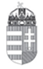 Magyarország nagykövetsége ZágrábAz Agrokor új rendkívüli biztosa megkezdte a kiegyezést megelőző tárgyalásokatVezetői összefoglaló: A Zágrábi Cégbíróság 2018. február 28-án a kormány javaslatára határozatban felmentette Ante Ramljakot, az Agrokor rendkívüli biztosát, helyére új biztosnak kinevezte Fabris Peruskot, a biztos helyettesének pedig Irena Wagnert. Perusko legfontosabb feladatának a hitelezőkkel való megállapodás/kiegyezést elérését tekinti. Kétnapos zárai tárgyalásuk egyik legfontosabb pontja az ún. határadósság rendezése. A beszállítók követelése, hogy az Agrokor azt teljes egészében fizesse vissza, míg a pénzintézmények a határadósság egy részének leírását akarják a kiegyezési tárgyalások során. A lex Agrokor által megszabott mind rövidebb határidők (április 10-ig megállapodás elérése, július 10-ig a megállapodás végrehajtása) tárgyalási előnybe hozzák a rendkívüli biztost és választás elé állíthatják a hitelezőket: a kiegyezés elfogadásával visszakapják az adósság egy részét, míg annak elutasításával az Agrokor csődbe jut, és nem kapnak vissza semmit.A kormánykoalíció és a parlamenti ellenzék szerint a cégcsoport és a hitelezők közötti megállapodásnak nincs alternatívája Az ellenzék azonban elégedetlen azzal, hogy a tanácsadóbotrány csak Ante Ramljak lemondását eredményezte. Újból kampányt indított Martina Dalic leváltására, parlamenti bizalmi szavazás során. A Zágrábi Cégbíróság 2018. február 28-án határozatában felmentette Ante Ramljakot az Agrokor rendkívüli biztosának posztjáról, helyette Fabris Peruskot, a Tisak (volt Állami Nyomda) vállalat igazgatóságának pénzügyekért és átstrukturálásért felelős tagját pedig nevezte ki. A személyi változások miatt a Zágrábi Értéktőzsde felfüggesztette az Agrokor tagvállalatainak részvényeivel való kereskedést, amit március 2-ával oldott fel. A horvát Pénzügyi Szolgáltatásokat Felügyelő Állami Ügynökség (Hrvatska agencija za nadzor financijskih usluga – HANFA), azonban a 2018. március 1-jén hozott határozatával ismét leállította a részvényekkel való kereskedést. A HANFA értékelése szerint a rendkívüli cégvezetésben bekövetkezett személyi változások miatt kérdésessé vált, hogy a potenciális befektetők döntéseiket valóban teljes és objektív információk alapján hozhatják-e meg. A személyi változások és a rendkívüli cégvezetői eljárás lezárásáig hátramaradt rövid idő az eddiginél jelentősen megváltozott helyzetet alakított ki, ezért az eljárás végéig felfüggeszti a részvényekkel való kereskedést.Az új rendkívüli biztos és helyettese bejelentette, hogy a legfőbb feladatának az Agrokor hitelezőivel való kiegyezést megelőző tárgyalásokat folytatását tekinti. A munka a Ramljak biztos által korábban megszabott határidők betartása mellett folytatódik. A feladatok hatékonyabb elvégzése érdekében Perusko a kiegyezés előkészítésével foglalkozik, míg Irena Wagner helyettese a konszern működésének operatív vezetését látja el. A biztos összehívta az Ideiglenes Hitelezői Tanács tagjait kétnapos zárt tárgyalásra március 7-én és 8-án. A tárgyaláson a kiegyezést előkészítő tanácsadók is jelen voltak, akiknek munkája és díjazása nyilvános lesz. Perusko bejelentette, hogy ezentúl a havi jelentésekben –a hitelezők is hozzájárulásával – szerepelnének a tanácsadói költségek is.A zárai tárgyalások zárt ajtók mögött zajlottak, kiszivárgó információk szerint a beszállítók az ún. határadósság (2017. április 10-e előtt számlázott, de későbbi dátummal határidős adósság) teljes összegének (160 M EUR) kifizetését követelik. Azonban nem ragaszkodnak ahhoz, hogy erre a rendkívüli cégvezetési eljárás lezárásáig kerüljön sor. Velük szemben a pénzügyi szektoros hitelezők azt is követelik, hogy a határadósság leírható legyen. Ezen a kérdésen akár a kiegyezés is megbukhat.A zárai tárgyalások során Perusko találkozott a Sberbank képviselőivel is, amelynek célja az orosz pénzintézet becsatlakozása a kiegyezési tárgyalásokba. Több hírportál szerint rövid időn belül a Sberbank visszaléphet az 1,06 milliárd eurós adósság visszafizetéséről megindított perből. A bank így hitelezői oldalon bekapcsolódhatna a folyó tárgyalásokba, amit korábban Ramljak ellenzett.Az Ideglenes Hitelezői Tanács meghívásos pályázatot hirdetett meg hitelezői tanácsadó kiválasztására. Becslések szerint a tanácsadói díj értéke 10 millió euró, a pályázatra eddig a következő cégek jelentkeztek: PJT Partners (2017 novemberéig a Knighthead Capital Management alapot képviselte a hitelezői tanácsban), Aking Gump (nemzetközi jogtanácsadó cég), McKinsey (Perusko biztos egykori munkaadója), FTI, Egon Zehnder (svájci tanácsadó cég), Caper (horvát tanácsadó cég). Szakértők véleménye szerint a hitelezők tanácsadójának kulcsfontosságú szerepe lesz a kiegyezés szövegének elfogadása során.Martina Dalic miniszterelnök-helyettes és gazdasági miniszter támogatja Peruskot. Véleménye szerint egy ilyen feladat megoldása nem függ a megoldást megvalósító személytől. Az ideiglenes cégvezetés legfontosabb feladata a hitelezőkkel való kiegyezés elérése a törvény által előírt határidőkön belül (2018. április 10., illetve legkésőbb július 10.). Személyesen is találkozott több hitelezővel, a velük folytatott tárgyalásokból arra lehet következtetni, hogy a tárgyalások eredményesen zárulhatnak le. A parlamenti ellenzék képviselői egyetértenek a kormánykoalícióval abban, hogy csak a kiegyezés elfogadása mentheti meg az Agrokort, vagy legalább is annak működőképes vállalatait. Elégedetlenek azonban azzal, hogy az ún. tanácsadóbotrány csak Ante Ramljak lemondásához vezetett. Bejelentették, hogy nemsokára megindítják a parlamentben a Martina Dalic leváltását követelő interpellációt támogató aláírások gyűjtését.Boris Vujcic, a Horvát Nemzeti Bank elnöke szerint is a legkevésbé rossz megoldás a kiegyezés az Agrokor és hitelezői között, mert a válság már jelentősen csökkentette a horvátországi befektetések összértékét az elmúlt időszakban. A kiegyezés elfogadása után új vállalati struktúra kialakítása szükséges, amelynek eredményeként akár több ezer munkavállaló is munkanélkülivé válhat, és ez jelentős hatással lesz a munkaerőpiacra.Független elemzők szerint a kiegyezés elfogadása elkerülhetetlen, mert lassan közelednek a törvény által meghatározott határidők. Ez tárgyalási fölénybe fogja hozni a rendkívüli cégvezetést, amely választás elé állíthatja a hitelezőket: vagy elfogadják a kiegyezést és visszakapják az adósság egy részét, vagy elutasítják azt. Utóbbi esetben nem kapnak vissza semmit korábbi követelésükből, mert a vállalat csődbe megy.